MINISTERIO DE GOBERNACIÓN Y DESARROLLO TERRITORIAL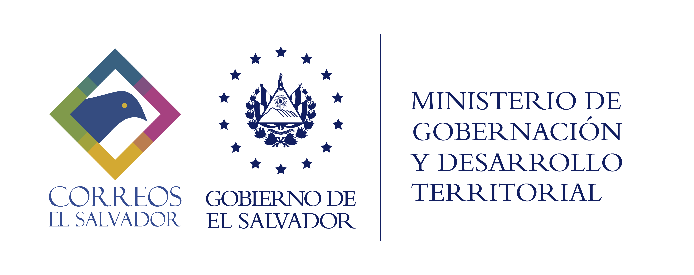 DIRECCIÓN GENERAL DE CORREOSUNIDAD DE RECURSOS HUMANOSCONCURSOS INTERNOS Y EXTERNO DE ENERO A MARZO DE 2021N° DE PLAZASNOMBRE DE LA PLAZATIPO DE CONCURSO (INTERNO O EXTERNO)TIPO DE CONTRATACIÓNPERFILN° DE PARTICIPANTESN° DE PARTICIPANTESNOMBRE DE LA PERSONA SELECCIONADA EN EL PROCESOOBSERVACIONES1Jefe de Departamento IExternoLey de SalariosEducación: Estudiante de 4° año de las carreras de administración de empresas, arquitectura, ingeniería industrial o carrera afín al cargo.Experiencia laboral: 2 años de experiencia en puestos similares en el sector público o privado.Habilidades / Conocimientos: Contabilidad, matemáticas financieras, redacción, ortografía y gramática. 0POSTULANTES  INTERNOS1 POSTULANTE EXTERNOGRACIAMARÍA ESMERALDA HIDALGO TORRESPROCESO FINALIZADO / NO TOMO POSESIÓN DEL CARGO.2Auxiliar de OperacionesExternoContratoEducación: Noveno Grado, de preferencia Bachiller General.Experiencia laboral: Seis meses de experiencia en cargos operativos del sector público o privado.Habilidades / Conocimientos: Redacción de notas, manejo adecuado al manipular carga, conocimientos básicos de nomenclatura, manejo de internet, manejo de Word, Excel, Procesamiento de correspondencia LC/AO, Uso y manejo de IPS.0POSTULANTES INTERNOS1 POSTULANTE EXTERNOGABRIELA ELIZABETH LEMUS BENAVIDESPROCESO FINALIZADO3Auxiliar IExternoContratoEducación: Bachiller en cualquier especialidad.Experiencia laboral: No Indispensable.Habilidades / Conocimientos: Manejo de Microsoft Office e internet, Redacción de notas, Nomenclatura AMSS y Manejo de equipo informático.0POSTULANTES INTERNOS1 POSTULANTE EXTERNOGILBERTO ANTONIO TOVAR HERNÁNDEZPROCESO FINALIZADO4Auxiliar IIExternoContratoEducación: Noveno grado, de preferencia Bachiller General en cualquier especialidad.Experiencia laboral: Seis meses de experiencia en cargo de área operativa del sector público o privado.Habilidades/ Conocimientos: Manejo de Word, Excel, Manejo de Internet, Conocimientos básicos de nomenclatura, Redacción de notas, Manejo adecuado al manipular carga, Procesamiento de Correspondencia en el área postal, de preferencia de encomiendas, Uso y manejo del Sistema IPS y Conocimientos básicos de inglés.0POSTULANTES INTERNOS1POSTULANTE EXTERNODENY OMAR VELÁSQUEZ BONILLAPROCESO FINALIZADO5Auxiliar IIExternoContrato Educación: Noveno grado, de preferencia Bachiller General en cualquier especialidad.Experiencia laboral: Seis meses de experiencia en cargo de área operativa del sector público o privado.Habilidades/ Conocimientos: Manejo de Word, Excel, Manejo de Internet, Conocimientos básicos de nomenclatura, Redacción de notas, Manejo adecuado al manipular carga, Procesamiento de Correspondencia en el área postal, de preferencia de encomiendas, Uso y manejo del Sistema IPS y Conocimientos básicos de inglés.0POSTULANTES INTERNOS1 POSTULANTE EXTERNOCARLOS ANTONIO AVELAR MENAPROCESO FINALIZADO 6Auxiliar IIExternoContrato Educación: Título de Secretaria, Bachiller General o Comercial.Experiencia Laboral: Previa en tareas que requieran habilidades y capacidades asimilables a las descritas anteriormente.Habilidades / Conocimientos: Manejo de paquetes informáticos, Windows, Microsoft Office: Word y Excel, Manejo de Internet, Habilidad para comunicarse claramente en forma oral y escrita, Capacidad de organización y orden, Capacidad de análisis y solución de casos, Técnicas de Atención al Cliente y conocimientos sobre la oferta de servicios.0POSTULANTES INTERNOS1 POSTULANTE EXTERNOMARÍA JOSÉ MELGAR BOLAINEZPROCESO FINALIZADO 7Auxiliar IIExternoContratoEducación: Graduada como Enfermera de una Institución oficial o privada acreditada en El Salvador (indispensable) y estar inscrita en la Junta de Vigilancia de Enfermeras.Experiencia Laboral: 1 año mínimo de experiencia clínica; en clínicas, unidades de salud, hospitales públicos o privados.Habilidades / Conocimientos: Manejo de paquetes informáticos (Microsoft Office), Manejo de internet, Excelente comunicación oral y escrita, Relaciones humanas, Poder de decisión, Capacidad de juicio en la atención, Llenado de formularios de expedientes, Archivo de expedientes, Estadísticas y Matemáticas. 0POSTULANTES INTERNOS1POSTULANTE EXTERNOELSA MABEL CARRILLO ARIASPROCESO FINALIZADO / NO TOMO POSESIÓN DEL CARGO8Auxiliar IIExternoContratoEducación: Título de Secretaria, Bachiller General o Comercial.Experiencia Laboral: Previa en tareas que requieran habilidades y capacidades asimilables a las descritas anteriormente.Habilidades / Conocimientos: Manejo de paquetes informáticos, Windows, Microsoft Office: Word y Excel, Manejo de Internet, Habilidad para comunicarse claramente en forma oral y escrita, Capacidad de organización y orden, Capacidad de análisis y solución de casos.0POSTULANTES INTERNOS1POSTULANTE EXTERNOLUCY ARELY RAMOSPROCESO FINALIZADO9Auxiliar IIExternoContratoEducación: Noveno Grado, de preferencia Bachiller General.Habilidades / Conocimientos: Seis meses de experiencia en cargos operativos del sector público o privado.Habilidades: Redacción de notas, manejo adecuado al manipular carga, conocimientos básicos de nomenclatura, manejo de internet, manejo de Word, Excel, Procesamiento de correspondencia LC/AO, Uso y manejo de IPS.0POSTULANTES INTERNOS1POSTULANTE EXTERNOEDGARDO ANTONIO ROMERO BRIZUELAPROCESO FINALIZADO10Auxiliar IIExternoContratoEducación: Primaria.Experiencia Laboral: Seis meses en cargos similares en el Sector Público o Privado.  Habilidades / Conocimientos: Capaz de realizar trabajos que requieren esfuerzo físico y de movimiento continuo, Trabajo en equipo, Trabajo bajo objetivos, Manejo de herramientas y maquinaria de limpieza, Manejo de químicos para limpieza. 0POSTULANTES INTERNOS1POSTULANTE EXTERNOJUAN ANTONIO URQUILLAPROCESO FINALIZADO